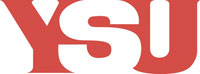 Bitonte College of Health and Human ServicesProgram Requirements for: Exercise Science BSAS ‘MAT Accelerated Track’										          Date Curriculum Sheet Revised:  Mar 2, 2021Bitonte College of Health and Human ServicesProgram Requirements for:Exercise Science BSAS- MAT Accelerated TrackSuggested 4-Year Semester PlanRequest a Graduation Evaluation after you have completed 80sh from Penguin Portal -> “Access my Student Information” -> “Graduation Evaluation Request” Must apply for accelerated MAT program and meet minimum requirements to be accepted  (P) = Prerequisite							Date: Fall, 2020Bitonte College of Health and Human ServicesSchedule of Offerings for Required Courses inExercise Science BSASThe ‘YSU Course Catalog’ can be found at:  http://catalog.ysu.edu/General Education courses can be found at:  http://web.ysu.edu/gen/ysu/General_Education_Courses_m2208.html Student NameStudent NameStudent NameBanner #Banner #Banner #Cell Phone #Cell Phone #Cell Phone #E-Mail AddressE-Mail AddressE-Mail AddressStreet AddressStreet AddressStreet AddressCity/State/Zip CodeCity/State/Zip CodeCity/State/Zip CodeBirth DateBirth DateBirth DateDate Entered YSUDate Entered YSUDate Declared MajorDate Declared MajorDepartmentDepartmentHealth Professions   330-941-3654 (Department Office)Health Professions   330-941-3654 (Department Office)Health Professions   330-941-3654 (Department Office)Health Professions   330-941-3654 (Department Office)Health Professions   330-941-3654 (Department Office)Health Professions   330-941-3654 (Department Office)Program LocationProgram LocationProgram Location307 Beeghly Center307 Beeghly Center307 Beeghly Center307 Beeghly Center307 Beeghly CenterProg. Coord.Prog. Coord.Garrett Kellar ggkellar@ysu.edu Garrett Kellar ggkellar@ysu.edu Garrett Kellar ggkellar@ysu.edu Garrett Kellar ggkellar@ysu.edu Garrett Kellar ggkellar@ysu.edu Garrett Kellar ggkellar@ysu.edu Dept. Web AddressDept. Web AddressDept. Web Addresshttps://ysu.edu/academics/bitonte-college-health-and-human-services/exercise-science-majorhttps://ysu.edu/academics/bitonte-college-health-and-human-services/exercise-science-majorhttps://ysu.edu/academics/bitonte-college-health-and-human-services/exercise-science-majorhttps://ysu.edu/academics/bitonte-college-health-and-human-services/exercise-science-majorhttps://ysu.edu/academics/bitonte-college-health-and-human-services/exercise-science-majorPhone #Phone #330-941-3655330-941-3655330-941-3655330-941-3655Effective Date of Program RequirementsEffective Date of Program RequirementsEffective Date of Program RequirementsEffective Date of Program RequirementsEffective Date of Program RequirementsFall, 2021Fall, 2021Fall, 2021Fall, 2021Fall, 2021Requirements for Graduation:  See back of form for further informationRequirements for Graduation:  See back of form for further informationRequirements for Graduation:  See back of form for further informationRequirements for Graduation:  See back of form for further informationRequirements for Graduation:  See back of form for further informationRequirements for Graduation:  See back of form for further informationRequirements for Graduation:  See back of form for further informationRequirements for Graduation:  See back of form for further informationRequirements for Graduation:  See back of form for further informationRequirements for Graduation:  See back of form for further informationRequirements for Graduation:  See back of form for further informationRequirements for Graduation:  See back of form for further informationRequirements for Graduation:  See back of form for further informationRequirements for Graduation:  See back of form for further informationRequirements for Graduation:  See back of form for further informationRequirements for Graduation:  See back of form for further informationGER model completeGER model completeGER model completeN/AForeign Language through 2600 level(May not be required for your major-check major/college requirements.)Foreign Language through 2600 level(May not be required for your major-check major/college requirements.)Foreign Language through 2600 level(May not be required for your major-check major/college requirements.)Foreign Language through 2600 level(May not be required for your major-check major/college requirements.)Foreign Language through 2600 level(May not be required for your major-check major/college requirements.)Foreign Language through 2600 level(May not be required for your major-check major/college requirements.)Foreign Language through 2600 level(May not be required for your major-check major/college requirements.)Minimum of 120 total sh for the degreeMinimum of 120 total sh for the degreeMinimum 55 sh in majorMinimum 55 sh in majorMinimum 55 sh in majorN/AForeign Language through 2600 level(May not be required for your major-check major/college requirements.)Foreign Language through 2600 level(May not be required for your major-check major/college requirements.)Foreign Language through 2600 level(May not be required for your major-check major/college requirements.)Foreign Language through 2600 level(May not be required for your major-check major/college requirements.)Foreign Language through 2600 level(May not be required for your major-check major/college requirements.)Foreign Language through 2600 level(May not be required for your major-check major/college requirements.)Foreign Language through 2600 level(May not be required for your major-check major/college requirements.)Residency requirement (transfer students only)Residency requirement (transfer students only)N/AMinimum 0 sh in minorMinimum 0 sh in minorMinimum 0 sh in minorMinimum 39 sh of upper-division creditMinimum 39 sh of upper-division creditMinimum 39 sh of upper-division creditMinimum 39 sh of upper-division creditMinimum 39 sh of upper-division creditMinimum 39 sh of upper-division creditMinimum 39 sh of upper-division creditMinimum of 3.00 GPAMinimum of 3.00 GPAGeneral Education Requirements (GER)General Education Requirements (GER)General Education Requirements (GER)General Education Requirements (GER)General Education Requirements (GER)General Education Requirements (GER)General Education Requirements (GER)General Education Requirements (GER)General Education Requirements (GER)SubjectCrs. #Crs. #Course TitleCourse TitleCourse TitleSHGrGrENGL1549or15501549or1550Writing 1 with Support                 ORWriting 1  (CRPT or ENGL 1539/1540)Writing 1 with Support                 ORWriting 1  (CRPT or ENGL 1539/1540)Writing 1 with Support                 ORWriting 1  (CRPT or ENGL 1539/1540)43ENGL15511551Writing 2 (ENGL 1550 or ACT ENGL 28+)Writing 2 (ENGL 1550 or ACT ENGL 28+)Writing 2 (ENGL 1550 or ACT ENGL 28+)3CMST15451545Communication Foundations  (eligibility for ENGL 1550)Communication Foundations  (eligibility for ENGL 1550)Communication Foundations  (eligibility for ENGL 1550)3MATHorMATH&MATH1513or1510&15111513or1510&1511Algebraic and Transcendental Functions  (At least level 45 on Math Placement Test or 61-75 on ALEKS)College Algebra (Level 35 on Math Placement Test or 46-60 on ALEKS)Trigonometry (Level 35 on Math Placement Test or "C" or better in Both MATH 1510 and MATH 1510C)Algebraic and Transcendental Functions  (At least level 45 on Math Placement Test or 61-75 on ALEKS)College Algebra (Level 35 on Math Placement Test or 46-60 on ALEKS)Trigonometry (Level 35 on Math Placement Test or "C" or better in Both MATH 1510 and MATH 1510C)Algebraic and Transcendental Functions  (At least level 45 on Math Placement Test or 61-75 on ALEKS)College Algebra (Level 35 on Math Placement Test or 46-60 on ALEKS)Trigonometry (Level 35 on Math Placement Test or "C" or better in Both MATH 1510 and MATH 1510C)5or4&3A variety of MATH courses satisfy the MATH GE requirement.  Consult the math department for equivalencies.  https://cms.ysu.edu/general-education/ysu-general-education-coursesA variety of MATH courses satisfy the MATH GE requirement.  Consult the math department for equivalencies.  https://cms.ysu.edu/general-education/ysu-general-education-coursesA variety of MATH courses satisfy the MATH GE requirement.  Consult the math department for equivalencies.  https://cms.ysu.edu/general-education/ysu-general-education-coursesA variety of MATH courses satisfy the MATH GE requirement.  Consult the math department for equivalencies.  https://cms.ysu.edu/general-education/ysu-general-education-coursesA variety of MATH courses satisfy the MATH GE requirement.  Consult the math department for equivalencies.  https://cms.ysu.edu/general-education/ysu-general-education-coursesA variety of MATH courses satisfy the MATH GE requirement.  Consult the math department for equivalencies.  https://cms.ysu.edu/general-education/ysu-general-education-coursesA variety of MATH courses satisfy the MATH GE requirement.  Consult the math department for equivalencies.  https://cms.ysu.edu/general-education/ysu-general-education-coursesA variety of MATH courses satisfy the MATH GE requirement.  Consult the math department for equivalencies.  https://cms.ysu.edu/general-education/ysu-general-education-coursesA variety of MATH courses satisfy the MATH GE requirement.  Consult the math department for equivalencies.  https://cms.ysu.edu/general-education/ysu-general-education-coursesGeneral Education Knowledge DomainsSome courses are categorized in more than one knowledge domain.  Courses can only be used once within the General Education model.Consult the GER website for approved courses: (see link below)General Education Knowledge DomainsSome courses are categorized in more than one knowledge domain.  Courses can only be used once within the General Education model.Consult the GER website for approved courses: (see link below)General Education Knowledge DomainsSome courses are categorized in more than one knowledge domain.  Courses can only be used once within the General Education model.Consult the GER website for approved courses: (see link below)General Education Knowledge DomainsSome courses are categorized in more than one knowledge domain.  Courses can only be used once within the General Education model.Consult the GER website for approved courses: (see link below)General Education Knowledge DomainsSome courses are categorized in more than one knowledge domain.  Courses can only be used once within the General Education model.Consult the GER website for approved courses: (see link below)General Education Knowledge DomainsSome courses are categorized in more than one knowledge domain.  Courses can only be used once within the General Education model.Consult the GER website for approved courses: (see link below)General Education Knowledge DomainsSome courses are categorized in more than one knowledge domain.  Courses can only be used once within the General Education model.Consult the GER website for approved courses: (see link below)General Education Knowledge DomainsSome courses are categorized in more than one knowledge domain.  Courses can only be used once within the General Education model.Consult the GER website for approved courses: (see link below)General Education Knowledge DomainsSome courses are categorized in more than one knowledge domain.  Courses can only be used once within the General Education model.Consult the GER website for approved courses: (see link below)Natural Sciences (NS):  2 courses (Required 8 sh)Natural Sciences (NS):  2 courses (Required 8 sh)Natural Sciences (NS):  2 courses (Required 8 sh)Natural Sciences (NS):  2 courses (Required 8 sh)Natural Sciences (NS):  2 courses (Required 8 sh)Natural Sciences (NS):  2 courses (Required 8 sh)Natural Sciences (NS):  2 courses (Required 8 sh)Natural Sciences (NS):  2 courses (Required 8 sh)Natural Sciences (NS):  2 courses (Required 8 sh)CHEM1515/L1515/L1515/LGeneral Chemistry I (chem 1501 or equiv.; math 1513 or equiv with C or better)General Chemistry I (chem 1501 or equiv.; math 1513 or equiv with C or better)4+0PHYSPHYS1501/LOr15061501/LOr15061501/LOr1506Fundamentals of Physics I (C or better in Math)Physics for Health CareFundamentals of Physics I (C or better in Math)Physics for Health Care  4+1    3Arts & Humanities (AH):  2 courses (Required 6 sh)Arts & Humanities (AH):  2 courses (Required 6 sh)Arts & Humanities (AH):  2 courses (Required 6 sh)Arts & Humanities (AH):  2 courses (Required 6 sh)Arts & Humanities (AH):  2 courses (Required 6 sh)Arts & Humanities (AH):  2 courses (Required 6 sh)Arts & Humanities (AH):  2 courses (Required 6 sh)Arts & Humanities (AH):  2 courses (Required 6 sh)Arts & Humanities (AH):  2 courses (Required 6 sh)Social Sciences (SS):  2 courses (Required 6 sh)Social Sciences (SS):  2 courses (Required 6 sh)Social Sciences (SS):  2 courses (Required 6 sh)Social Sciences (SS):  2 courses (Required 6 sh)Social Sciences (SS):  2 courses (Required 6 sh)Social Sciences (SS):  2 courses (Required 6 sh)Social Sciences (SS):  2 courses (Required 6 sh)Social Sciences (SS):  2 courses (Required 6 sh)Social Sciences (SS):  2 courses (Required 6 sh)PSYC156015601560General PsychologyGeneral Psychology3Social & Personal Awareness (SPA):  2 courses (Required 6 sh)Social & Personal Awareness (SPA):  2 courses (Required 6 sh)Social & Personal Awareness (SPA):  2 courses (Required 6 sh)Social & Personal Awareness (SPA):  2 courses (Required 6 sh)Social & Personal Awareness (SPA):  2 courses (Required 6 sh)Social & Personal Awareness (SPA):  2 courses (Required 6 sh)Social & Personal Awareness (SPA):  2 courses (Required 6 sh)Social & Personal Awareness (SPA):  2 courses (Required 6 sh)Social & Personal Awareness (SPA):  2 courses (Required 6 sh)FNUT155115511551Normal NutritionNormal Nutrition3First Year Experience:  1 course (Required 1 sh)First Year Experience:  1 course (Required 1 sh)First Year Experience:  1 course (Required 1 sh)First Year Experience:  1 course (Required 1 sh)First Year Experience:  1 course (Required 1 sh)First Year Experience:  1 course (Required 1 sh)First Year Experience:  1 course (Required 1 sh)First Year Experience:  1 course (Required 1 sh)First Year Experience:  1 course (Required 1 sh)YSUor SSorHONR1500or1500or15001500or1500or15001500or1500or1500Student Success SeminarorStrong Start Success Seminaror                 Intro to HonorsStudent Success SeminarorStrong Start Success Seminaror                 Intro to Honors1or2or1All majors require a Capstone course to satisfy the GER. See requirements listed under the major.All majors require a Capstone course to satisfy the GER. See requirements listed under the major.All majors require a Capstone course to satisfy the GER. See requirements listed under the major.All majors require a Capstone course to satisfy the GER. See requirements listed under the major.All majors require a Capstone course to satisfy the GER. See requirements listed under the major.All majors require a Capstone course to satisfy the GER. See requirements listed under the major.All majors require a Capstone course to satisfy the GER. See requirements listed under the major.All majors require a Capstone course to satisfy the GER. See requirements listed under the major.All majors require a Capstone course to satisfy the GER. See requirements listed under the major.Foreign Language (0 sh)Foreign Language (0 sh)Foreign Language (0 sh)Foreign Language (0 sh)Foreign Language (0 sh)Foreign Language (0 sh)Foreign Language (0 sh)Foreign Language (0 sh)Foreign Language (0 sh)A foreign language is not required for the Exercise Science major.A foreign language is not required for the Exercise Science major.A foreign language is not required for the Exercise Science major.A foreign language is not required for the Exercise Science major.A foreign language is not required for the Exercise Science major.A foreign language is not required for the Exercise Science major.A foreign language is not required for the Exercise Science major.A foreign language is not required for the Exercise Science major.A foreign language is not required for the Exercise Science major.Advisement:Advisement:Advisement:Advisement:Advisement:Advisement:Advisement:Advisement:Advisement:Freshman (0-29 sh), athletes, and students on warning and probation are required to meet with an advisor before registration.  It is recommended that all majors meet with a faculty advisor every semester.Freshman (0-29 sh), athletes, and students on warning and probation are required to meet with an advisor before registration.  It is recommended that all majors meet with a faculty advisor every semester.Freshman (0-29 sh), athletes, and students on warning and probation are required to meet with an advisor before registration.  It is recommended that all majors meet with a faculty advisor every semester.Freshman (0-29 sh), athletes, and students on warning and probation are required to meet with an advisor before registration.  It is recommended that all majors meet with a faculty advisor every semester.Freshman (0-29 sh), athletes, and students on warning and probation are required to meet with an advisor before registration.  It is recommended that all majors meet with a faculty advisor every semester.Freshman (0-29 sh), athletes, and students on warning and probation are required to meet with an advisor before registration.  It is recommended that all majors meet with a faculty advisor every semester.Freshman (0-29 sh), athletes, and students on warning and probation are required to meet with an advisor before registration.  It is recommended that all majors meet with a faculty advisor every semester.Freshman (0-29 sh), athletes, and students on warning and probation are required to meet with an advisor before registration.  It is recommended that all majors meet with a faculty advisor every semester.Freshman (0-29 sh), athletes, and students on warning and probation are required to meet with an advisor before registration.  It is recommended that all majors meet with a faculty advisor every semester.Remedial CourseworkStudents take the following coursework based on scores from their placement exams or ACT/SAT scores.  Please see your advisor to determine which courses you are required to complete.These courses do NOT count toward graduation hours.Remedial CourseworkStudents take the following coursework based on scores from their placement exams or ACT/SAT scores.  Please see your advisor to determine which courses you are required to complete.These courses do NOT count toward graduation hours.Remedial CourseworkStudents take the following coursework based on scores from their placement exams or ACT/SAT scores.  Please see your advisor to determine which courses you are required to complete.These courses do NOT count toward graduation hours.Remedial CourseworkStudents take the following coursework based on scores from their placement exams or ACT/SAT scores.  Please see your advisor to determine which courses you are required to complete.These courses do NOT count toward graduation hours.Remedial CourseworkStudents take the following coursework based on scores from their placement exams or ACT/SAT scores.  Please see your advisor to determine which courses you are required to complete.These courses do NOT count toward graduation hours.Remedial CourseworkStudents take the following coursework based on scores from their placement exams or ACT/SAT scores.  Please see your advisor to determine which courses you are required to complete.These courses do NOT count toward graduation hours.SubjectCrs. #Course TitleSHGrGrRSS1510AAdvanced College Success Skills3RSS1510CSTEM Adv College Success Skills3ENGL1509/12Aca Conv for Non-native Speakers3ENGL1512Eng Conv for Non-native Speakers1ENGL1541Introduction to College Writing3MATH1500Mathematics Preparation for Algebra Placement2Certificates/minors related to the field Though a certificate or a minor is not a requirement, they are a great way to advance your career and gain additional training. Certificates/minors related to the field Though a certificate or a minor is not a requirement, they are a great way to advance your career and gain additional training. Certificates/minors related to the field Though a certificate or a minor is not a requirement, they are a great way to advance your career and gain additional training. Certificates/minors related to the field Though a certificate or a minor is not a requirement, they are a great way to advance your career and gain additional training. Certificates/minors related to the field Though a certificate or a minor is not a requirement, they are a great way to advance your career and gain additional training. BSAS in Exercise ScienceRequired Hours for the Major & Support Courses55BSAS in Exercise ScienceRequired Hours for the MinorN/ABSAS in Exercise ScienceRequired Upper-Division Hours for the Degree39BSAS in Exercise ScienceTotal Hours Required for the Degree120Major and minor courses must earn a grade of C or better and cannot be taken as CR/NC.  Courses cannot count towards both the major & minor. Major and minor courses must earn a grade of C or better and cannot be taken as CR/NC.  Courses cannot count towards both the major & minor. Major and minor courses must earn a grade of C or better and cannot be taken as CR/NC.  Courses cannot count towards both the major & minor. Major and minor courses must earn a grade of C or better and cannot be taken as CR/NC.  Courses cannot count towards both the major & minor. Major and minor courses must earn a grade of C or better and cannot be taken as CR/NC.  Courses cannot count towards both the major & minor. Major and minor courses must earn a grade of C or better and cannot be taken as CR/NC.  Courses cannot count towards both the major & minor. Major and minor courses must earn a grade of C or better and cannot be taken as CR/NC.  Courses cannot count towards both the major & minor. SubjectCrs. #Course TitleSHSHGrGrRequired Courses (55 sh):Required Courses (55 sh):Required Courses (55 sh):Required Courses (55 sh):Required Courses (55 sh):KSS1595Introduction to KSS22KSS1559Aerobic Conditioning Activities 11KSS1560Resistance Training  22KSS15_ _Activity Elective11KSS2605Sports First Aid & Injury Prevention33KSS2625Pedagogical Aspects of Exercise Science (KSS 1559 OR 1595)33KSS3700Exercise Testing & Prescription I (KSS 1559 and 1595)44STATS2625Statistical Literacy and Critical Reasoning  (Math Placement Level 15 or Math Placement Level 10 & concurrent enrollment in Stat 2625C)44KSS3710Physiology of Exercise (Major, CHEM 1515/L & BIOL 1552/L or BIOL 2601)†44KSS3710LPhysiology of Exercise Laboratory (concurrent with KSS 3710)11KSS3720Kinesiology & Applied Anatomy (PHYS 1501+L or PHYS 1506)44KSS3730Exercise Testing & Prescription II (KSS 3700 & KSS 3720 & KSS 3710 taken concurrently or previously†)44KSS3760Strength Training & Conditioning (KSS 1560, KSS 3720 & 3710)33KSS4810Exercise Testing & Prescription III (KSS 3705* & 3730)44KSS4875Exercise Counseling & Behavioral Strategies (Junior standing)44† or consent of instructor† or consent of instructor† or consent of instructor† or consent of instructor† or consent of instructorTotal Semester Hours of the MajorTotal Semester Hours of the MajorTotal Semester Hours of the Major5555Required support courses (9 sh)Required support courses (9 sh)Required support courses (9 sh)Required support courses (9 sh)Required support courses (9 sh)BIOL3705/LOr1551Intro to Human Gross Anatomy (BIOL 2601 and BIOL 2602)Anatomy & Physiology I (HS Biology, CHEM 1501 or equivalent)4 + 03 + 14 + 03 + 1BIOL3730/LOr1552Human Physiology(BIOL 2601 and BIOL 2602)Anatomy & Physiology II (BIOL 1551)4 + 14 + 04 + 14 + 0Additional recommended graduate prep courses. Check your specific graduate program requirements. ᵻNot required for MAT at YSU.Additional recommended graduate prep courses. Check your specific graduate program requirements. ᵻNot required for MAT at YSU.Additional recommended graduate prep courses. Check your specific graduate program requirements. ᵻNot required for MAT at YSU.Additional recommended graduate prep courses. Check your specific graduate program requirements. ᵻNot required for MAT at YSU.Additional recommended graduate prep courses. Check your specific graduate program requirements. ᵻNot required for MAT at YSU.Additional recommended graduate prep courses. Check your specific graduate program requirements. ᵻNot required for MAT at YSU.Additional recommended graduate prep courses. Check your specific graduate program requirements. ᵻNot required for MAT at YSU.BIOL 2601/LGeneral Biology: Molecules and Cells  (CHEM 1515, may be taken concurrently)4 + 04 + 04 + 0ᵻBIOL2602/LGeneral Biology: Organisms and Ecology (CHEM 1515 & BIOL 2601)4 + 04 + 04 + 0ᵻ Not required if taking BIOL 1551 & 1552ᵻ Not required if taking BIOL 1551 & 1552ᵻ Not required if taking BIOL 1551 & 1552ᵻ Not required if taking BIOL 1551 & 1552ᵻ Not required if taking BIOL 1551 & 1552ᵻ Not required if taking BIOL 1551 & 1552ᵻ Not required if taking BIOL 1551 & 1552Electives:  (A minor is not required for this major.) You may need additional courses.   Electives:  (A minor is not required for this major.) You may need additional courses.   Electives:  (A minor is not required for this major.) You may need additional courses.   Electives:  (A minor is not required for this major.) You may need additional courses.   Electives:  (A minor is not required for this major.) You may need additional courses.   Electives:  (A minor is not required for this major.) You may need additional courses.   Electives:  (A minor is not required for this major.) You may need additional courses.   Year 1 -  Fall SemesterYear 1 -  Fall SemesterYear 1 -  Fall SemesterYear 1 -  Fall SemesterYear 1 -  Fall SemesterYear 1 – Spring SemesterYear 1 – Spring SemesterYear 1 – Spring SemesterYear 1 – Spring SemesterYear 1 – Spring SemesterYear 1 – Spring SemesterYear 1 – Spring SemesterYear 1 – Spring SemesterSubj.Course #Course TitleSHGrSubj.Course #Course TitleSHSHGrGrYSU1500Student Success Seminar1KSS2625Pedagogical Aspects of Exercise Science33MATH1513Algebraic and Transcendental Functions5CHEM1515/LGeneral Chemistry 1 / Lab44ENGL1550Writing 13BIOL2601General Biology: Molecules and Cells44KSS1595Introduction to KSS2ENGL1551Writing 233KSS1559Aerobic Conditioning Activities1KSS15_ _Activity Elective11KSS1560Resistance Training  2CMST1545Communication Foundations  33TOTALTOTALTOTAL14TOTALTOTALTOTALTOTAL1818Year 2 -  Fall SemesterYear 2 -  Fall SemesterYear 2 -  Fall SemesterYear 2 -  Fall SemesterYear 2 -  Fall SemesterYear 2 – Spring SemesterYear 2 – Spring SemesterYear 2 – Spring SemesterYear 2 – Spring SemesterYear 2 – Spring SemesterSubj.Course #Course TitleSHGrSubj.Course #Course TitleSHGrKSS3700Exercise Testing & Prescription I4BIOL3730Human Physiology / Lab4+1KSS2605Sports First Aid & Injury Prevention3KSS3710/LPhysiology of Exercise4+1BIOL2602General Biology: Organisms and Ecology4STATS2625Statistical Literacy and Critical Reasoning4KSS3720Kinesiology & Applied Anatomy4PSYCH1560General Psychology3FNUT1551Normal Nutrition3TOTALTOTALTOTAL18TOTALTOTALTOTAL17Year 3 -  Fall SemesterYear 3 -  Fall SemesterYear 3 -  Fall SemesterYear 3 -  Fall SemesterYear 3 -  Fall SemesterYear 3 – Spring SemesterYear 3 – Spring SemesterYear 3 – Spring SemesterYear 3 – Spring SemesterYear 3 – Spring SemesterSubj.Course #Course TitleSHGrSubj.Course #Course TitleSHGrKSS3730Exercise Testing & Prescription II4KSS4810Exercise Testing & Prescription III4PHYS1501/LFundamentals I / Lab4+1KSS3760Strength Training & Conditioning3KSS4875Exercise Counseling & Behavioral Strategies4A&HVariesA&H Elective3BIOL3705Gross Anatomy + Lab4SSVariesSS Elective3SPAVariesSPA Elective3TOTALTOTALTOTAL17TOTALTOTALTOTAL16Year 4 – Summer SemesterYear 4 – Summer SemesterYear 4 – Summer SemesterYear 4 – Summer SemesterYear 4 – Summer SemesterYear 4 – Fall SemesterYear 4 – Fall SemesterYear 4 – Fall SemesterYear 4 – Fall SemesterYear 4 – Fall SemesterSubj.Course #Course TitleSHGrSubj.Course #Course TitleSHGrMAT6900Basic Athletic Training Laboratory1MAT6915Evaluation & Management of Lower Extremity Injuries4MAT6901Emergency & Acute Care in Sports Medicine3MAT6920Therapeutic Modalities4MAT6908Functional Human Gross Anatomy4MAT6930Clinical Practicum 22MAT 6910Clinical Practicum 11MAT6950Evidence-Based Practice/Research3TOTALTOTALTOTAL9TOTALTOTALTOTAL13Year 4 -  Spring SemesterYear 4 -  Spring SemesterYear 4 -  Spring SemesterYear 4 -  Spring SemesterYear 4 -  Spring SemesterYear 5 Summer SemesterYear 5 Summer SemesterYear 5 Summer SemesterYear 5 Summer SemesterYear 5 Summer SemesterSubj.Course #Course TitleSHGrSubj.Course #Course TitleSHGrMAT6925Evaluation & Management of Upper Extremity Injuries4MAT6905Psychological Aspects of Athletic Injuries (online)2MAT6940Therapeutic Exercise4MAT6955Performance & Health n Sports Medicine (online)2MAT6945General Medical Conditions3MAT6950Clinical Practicum 41MAT6960Clinical Practicum 32TOTALTOTALTOTAL13TOTAL5Year 5 -  Fall SemesterYear 5 -  Fall SemesterYear 5 -  Fall SemesterYear 5 -  Fall SemesterYear 5 -  Fall SemesterYear 5 Spring SemesterYear 5 Spring SemesterYear 5 Spring SemesterYear 5 Spring SemesterYear 5 Spring SemesterSubj.Course #Course TitleSHGrSubj.Course #Course TitleSHGrMAT6935Athletic Training Organization & Administration3MAT6975Advanced Seminar3MAT6970Pharmacology3MAT6990Capstone Project 22MAT6972Radiology for Athletic Trainers1MAT6995Clinical Practicum 62MAT6985Capstone Project 12MAT6998Acute Medical Emergency Procedures 2MAT 6988Clinical Practicum 52Acute Medical Emergency Procedures TOTALTOTALTOTAL11TOTAL9Date Prepared: Date Prepared: Date Prepared: Date Prepared: SemesterSemesterSemesterSemesterSemesterSemesterSubjectCourse #Course TitleSHFallSprSprSu1Su1Su2KSS1559Aerobic Conditioning Activities1XXXXXKSS1560Resistance Training  2XXXXKSS1595Introduction to KSS2XXXXXKSS2605Sports First Aid & Injury Prevention3XXXXKSS2625Pedagogical Aspects of Exercise Science3XXXXXKSS3700Exercise Testing & Prescription I4XXXXXKSS3710 / LPhysiology of Exercise / Lab4+1XXXXKSS3720Kinesiology & Applied Anatomy4XXXXKSS3730Exercise Testing & Prescription II4XXXXXKSS3760Strength Training & Conditioning3XXXX      KSS4805Administration of Exercise Programs3XXXXKSS4810Exercise Testing & Prescription III4XXXXXXKSS4875Exercise Counseling & Behavioral Strategies4XXXXX     KSS4880Internship8XXXXXXSuggested ElectivesSuggested ElectivesSuggested ElectivesSuggested ElectivesSuggested ElectivesSuggested ElectivesSuggested ElectivesSuggested ElectivesSuggested ElectivesSuggested ElectivesHAHS5875Interprofessional Education for Health Professions3XXXXPHLT1568Healthy Lifestyles3XXXXPHLT3757Health and Disease (Prereq. PHLT 1568)4XXXXMATC1501Medical Terminology3XXXXGERO1501Introduction to Gerontology3XXXXGERO3703Aging and Society (Prereq. GERO 1501)3XXXXBIOL3721Genetics (Prereq. BIOL 2601)3FNUT3720Nutrition, Health, Aging3PSYC2618Abnormal Psychology3PSCH3758Lifespan Development3